臺北市立青少年育樂中心場地租借收費項目及標準臺北演藝廳（3F）流行廣場(5F)國際會議廳（6F）七、青春舞道館(10F)空間大小：坪數：230坪，挑高：7公尺坪數：230坪，挑高：7公尺坪數：230坪，挑高：7公尺坪數：230坪，挑高：7公尺容納人數：380人380人380人380人收費時段：09:00-12:0013:00-17:0018:00-22:00例假日時段(週六、
週日及國定假日)收費標準：16,00017,60019,200比照晚上時段場地特色：舞台橫寬26公尺、縱深14公尺演員化妝、休息室（ 一大、一小間）觀眾席可電控收納為全開放空間燈光音響設備齊全多層次電控布幕貨梯直達後台挑高7米舞台橫寬26公尺、縱深14公尺演員化妝、休息室（ 一大、一小間）觀眾席可電控收納為全開放空間燈光音響設備齊全多層次電控布幕貨梯直達後台挑高7米舞台橫寬26公尺、縱深14公尺演員化妝、休息室（ 一大、一小間）觀眾席可電控收納為全開放空間燈光音響設備齊全多層次電控布幕貨梯直達後台挑高7米舞台橫寬26公尺、縱深14公尺演員化妝、休息室（ 一大、一小間）觀眾席可電控收納為全開放空間燈光音響設備齊全多層次電控布幕貨梯直達後台挑高7米用途建議：劇場表演演唱會、歌友會產品發表會學校、社團成果發表會頒獎典禮專題會議…劇場表演演唱會、歌友會產品發表會學校、社團成果發表會頒獎典禮專題會議…劇場表演演唱會、歌友會產品發表會學校、社團成果發表會頒獎典禮專題會議…劇場表演演唱會、歌友會產品發表會學校、社團成果發表會頒獎典禮專題會議…場地照片：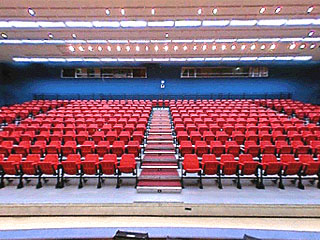 場地照片：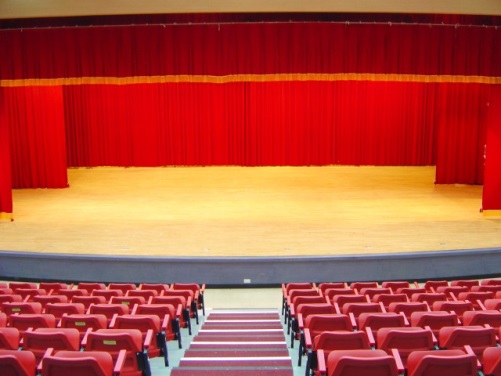 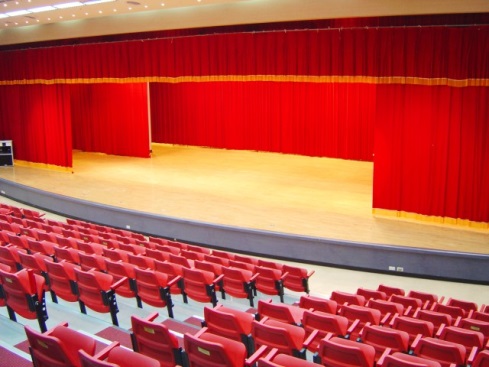 空間大小：坪數：135坪，挑高：2公尺坪數：135坪，挑高：2公尺坪數：135坪，挑高：2公尺坪數：135坪，挑高：2公尺容納人數：250人250人250人250人收費時段：09:00-12:0013:00-17:0018:00-22:00例假日時段(週六、
週日及國定假日)收費標準：16,00017,60019,200比照晚上時段場地特色：基本燈光音響設備表演者化妝、休息室挑高2.5米場地建議容納人數250人可使用空間約135坪基本燈光音響設備表演者化妝、休息室挑高2.5米場地建議容納人數250人可使用空間約135坪基本燈光音響設備表演者化妝、休息室挑高2.5米場地建議容納人數250人可使用空間約135坪基本燈光音響設備表演者化妝、休息室挑高2.5米場地建議容納人數250人可使用空間約135坪用途建議：聚會用場所記者招待會公開說明會產品發表會小型演唱會專題研討會…聚會用場所記者招待會公開說明會產品發表會小型演唱會專題研討會…聚會用場所記者招待會公開說明會產品發表會小型演唱會專題研討會…聚會用場所記者招待會公開說明會產品發表會小型演唱會專題研討會…場地照片：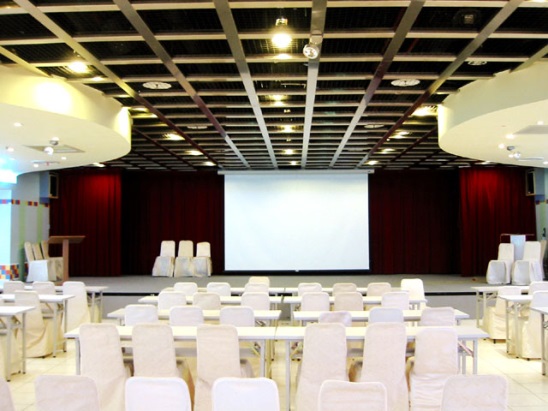 場地照片：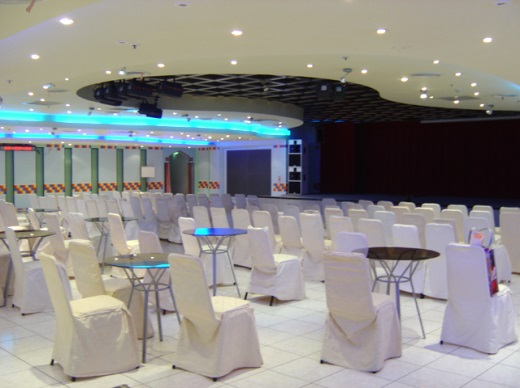 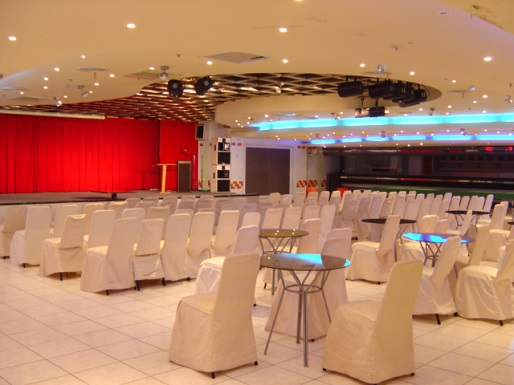 空間大小：坪數：230坪，挑高：4.5公尺坪數：230坪，挑高：4.5公尺坪數：230坪，挑高：4.5公尺坪數：230坪，挑高：4.5公尺容納人數：297人297人297人297人收費時段：09:00-12:0013:00-17:0018:00-22:00例假日時段(週六、
週日及國定假日)收費標準：16,00017,60019,200比照晚上時段場地特色：專業環場音響電影放映設備租借外接式同步翻譯設備租借296座具撰寫板之舒適沙發挑高7米，舞台區4.5米專業環場音響電影放映設備租借外接式同步翻譯設備租借296座具撰寫板之舒適沙發挑高7米，舞台區4.5米專業環場音響電影放映設備租借外接式同步翻譯設備租借296座具撰寫板之舒適沙發挑高7米，舞台區4.5米專業環場音響電影放映設備租借外接式同步翻譯設備租借296座具撰寫板之舒適沙發挑高7米，舞台區4.5米用途建議：頒獎典禮課程訓練研討會議電影首映頒獎典禮課程訓練研討會議電影首映頒獎典禮課程訓練研討會議電影首映頒獎典禮課程訓練研討會議電影首映場地照片：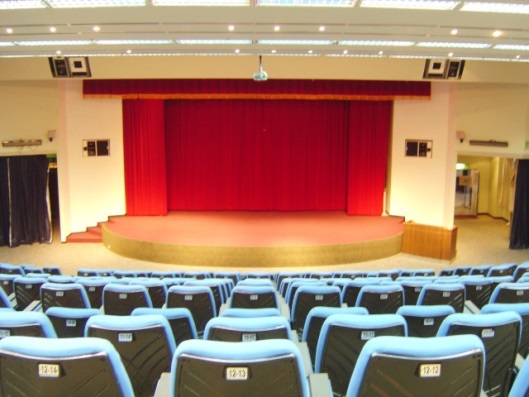 場地照片：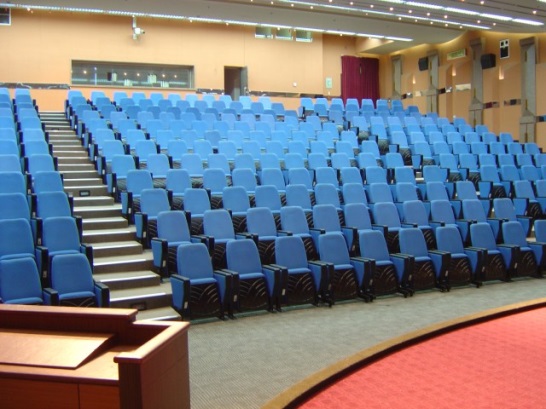 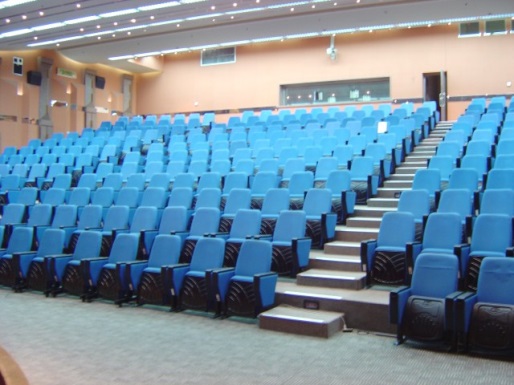 空間大小：坪數：200坪, 挑高9公尺坪數：200坪, 挑高9公尺坪數：200坪, 挑高9公尺坪數：200坪, 挑高9公尺坪數：200坪, 挑高9公尺容納人數：500人500人500人500人500人收費時段：09:00-12:0013:00-17:0013:00-17:0018:00-22:00全天收費標準：30,40046,40046,40054,40080,000場地特色：全館木質地板多層次座位演員化妝、休息室酷炫燈光音響設備40呎 ×15呎豪華舞台挑高7米場地建議容納人數400人全館木質地板多層次座位演員化妝、休息室酷炫燈光音響設備40呎 ×15呎豪華舞台挑高7米場地建議容納人數400人全館木質地板多層次座位演員化妝、休息室酷炫燈光音響設備40呎 ×15呎豪華舞台挑高7米場地建議容納人數400人全館木質地板多層次座位演員化妝、休息室酷炫燈光音響設備40呎 ×15呎豪華舞台挑高7米場地建議容納人數400人全館木質地板多層次座位演員化妝、休息室酷炫燈光音響設備40呎 ×15呎豪華舞台挑高7米場地建議容納人數400人用途建議：舞會新品發表會走秀展示演唱會ＭＴＶ拍攝舞會新品發表會走秀展示演唱會ＭＴＶ拍攝舞會新品發表會走秀展示演唱會ＭＴＶ拍攝舞會新品發表會走秀展示演唱會ＭＴＶ拍攝舞會新品發表會走秀展示演唱會ＭＴＶ拍攝場地照片：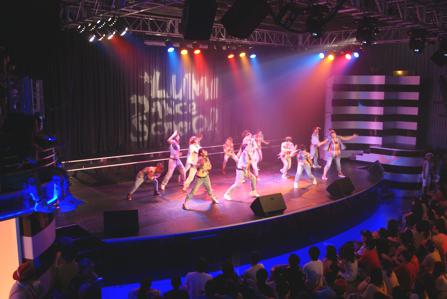 場地照片：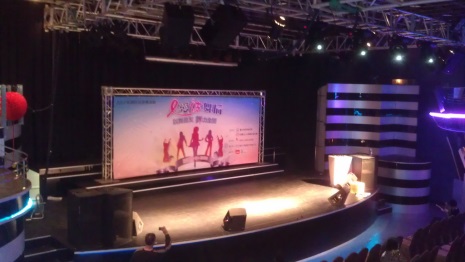 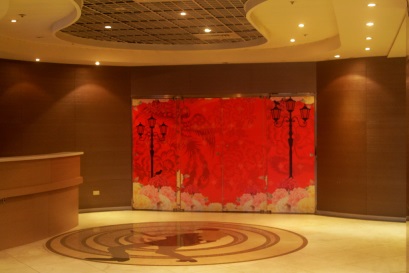 場地照片：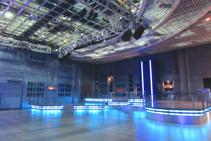 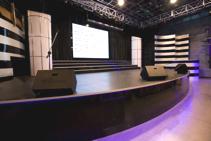 